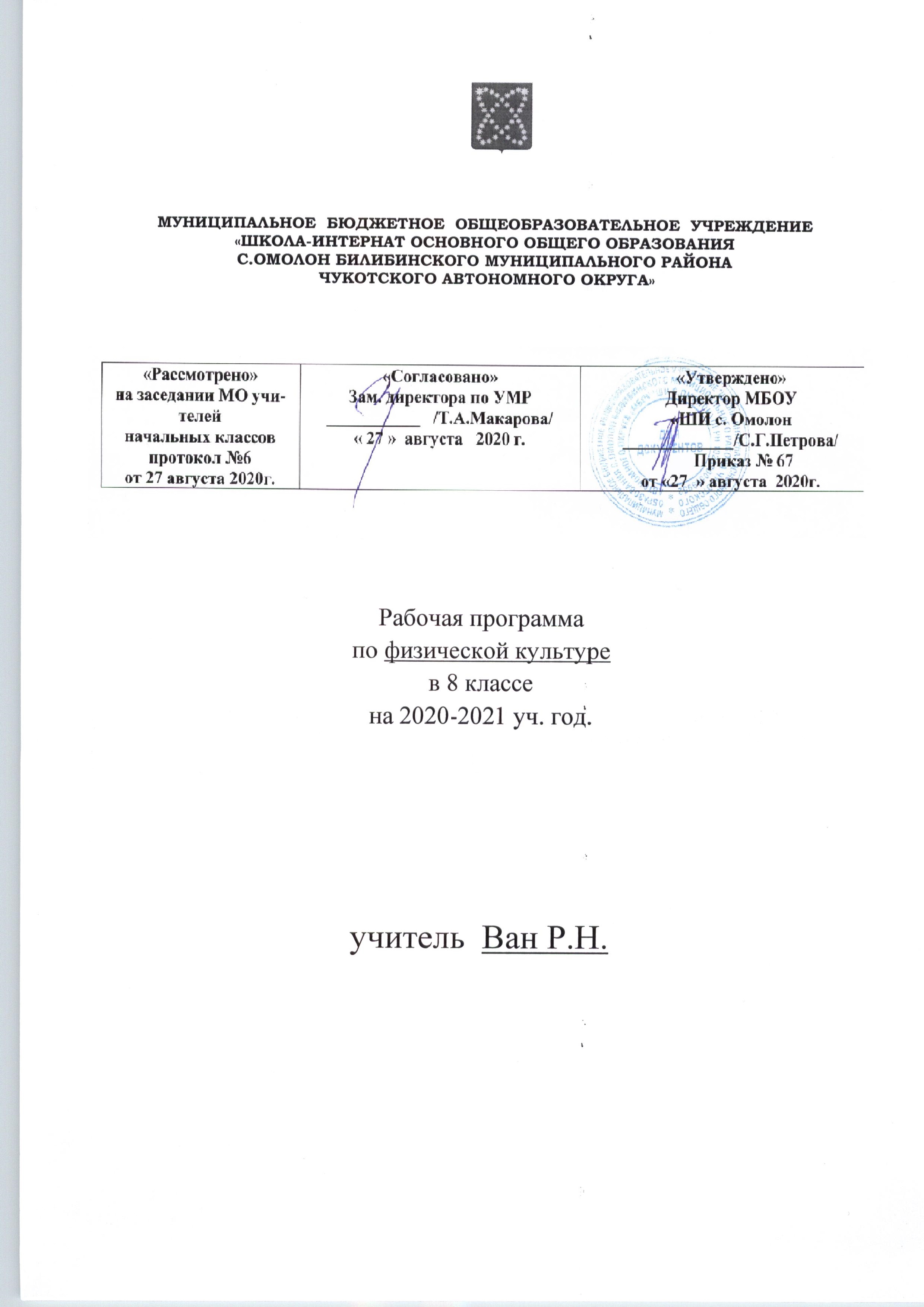 Пояснительная запискаРабочая программа составлена на основе: - ООП ООО МБОУ «ШИ с. Омолон» - учебного  плана основного общего образования МБОУ «ШИ с. Омолон» на 2020-2021 учебный год   Целью физического воспитания в школе является содействие всестороннему развитию личности посредством формирования физической культуры личности школьника. Слагаемыми физической культуры являются: крепкое здоровье, хорошее физическое развитие, оптимальный уровень двигательных способностей, знания и навыки в области физической культуры, мотивы и освоенные способы (умения) осуществлять физкультурно-оздоровительную и спортивную деятельность.  2.Личностные, метапредметные и предметные результаты освоения учебного предмета      Результаты освоения содержания предмета «Физическая культура» определяют те итоговые результаты, которые должны демонстрировать школьники по завершении обучения в основной школе.     Требования к результатам изучения учебного предмета выполняют двоякую функцию. Они, с одной стороны, предназначены для оценки успешности овладения программным содержанием, а с другой стороны, устанавливают минимальное содержание образования, которое в обязательном порядке должно быть освоено каждым ребенком, оканчивающим основную школу.     Результаты освоения программного материала по предмету «Физическая культура» в основной школе оцениваются по трем базовым уровням, исходя из принципа «общее — частное — конкретное», и представлены соответственно метапредметными, предметными и личностными результатами.Личностные результаты освоения предмета физической культуры    Личностные результаты отражаются в индивидуальных качественных свойствах учащихся, которые приобретаются в процессе освоения учебного предмета «Физическая культура». Эти качественные свойства проявляются, прежде всего, в положительном отношении учащихся к занятиям двигательной (физкультурной) деятельностью, накоплении необходимых знаний, а также в умении использовать ценности физической культуры для удовлетворения индивидуальных интересов и потребностей, достижения личностно значимых результатов в физическом совершенстве.     Личностные результаты могут проявляться в разных областях культуры.В области познавательной культуры:- владение знаниями об индивидуальных особенностях физического развития и физической подготовленности, о соответствии их возрастным и половым нормативам;- владение знаниями об особенностях индивидуального здоровья и о функциональных возможностях организма, способах профилактики заболеваний и перенапряжения средствами физической культуры;- владение знаниями по основам организации и проведения занятий физической культурой оздоровительной и тренировочной направленности, составлению содержания занятий в соответствии с собственными задачами, индивидуальными особенностями физического развития и физической подготовленности.В области нравственной культуры:- способность управлять своими эмоциями, проявлять культуру общения и взаимодействия в процессе занятий физической культурой, игровой и соревновательной деятельности;- способность активно включаться в совместные физкультурно-оздоровительные и спортивные мероприятия, принимать участие в их организации и проведении;- владение умением предупреждать конфликтные ситуации во время совместных занятий физической культурой и спортом, разрешать спорные проблемы на основе уважительного и доброжелательного отношения к окружающим.В области трудовой культуры:- умение планировать режим дня, обеспечивать оптимальное сочетание нагрузки и отдыха;- умение проводить туристские пешие походы, готовить снаряжение, организовывать и благоустраивать места стоянок, соблюдать правила безопасности;- умение содержать в порядке спортивный инвентарь и оборудование, спортивную одежду, осуществлять их подготовку к занятиям и спортивным соревнованиям.В области эстетической культуры:- красивая (правильная) осанка, умение ее длительно сохранять при разнообразных формах движения и пере движений;- хорошее телосложение, желание поддерживать его в рамках принятых норм и представлений посредством занятий физической культурой;- культура движения, умение передвигаться красиво, легко и непринужденно.В области коммуникативной культуры:- владение умением осуществлять поиск информации по вопросам развития современных оздоровительных систем, обобщать, анализировать и творчески применять полученные знания в самостоятельных занятиях физической культурой;- владение умением достаточно полно и точно формулировать цель и задачи совместных с другими детьми занятий физкультурно-оздоровительной и спортивно-оздоровительной деятельностью, излагать их содержание;- владение умением оценивать ситуацию и оперативно принимать решения, находить адекватные способы поведения и взаимодействия с партнерами во время учебной и игровой деятельности.В области физической культуры:- владение навыками выполнения жизненно важных двигательных умений (ходьба, бег, прыжки, лазанья и др.) различными способами, в различных изменяющихся внешних условиях;- владение навыками выполнения разнообразных физических упражнений различной функциональной направленности, технических действий базовых видов спорта, а также применения их в игровой и соревновательной деятельности;- умение максимально проявлять физические способности (качества) при выполнении тестовых упражнений по физической культуре. Метапредметные  результаты освоения физической культуры   Метапредметные результаты характеризуют уровень сформированности качественных универсальных способностей учащихся, проявляющихся в активном применении знаний и умений в познавательной и предметно-практической деятельности. Приобретенные на базе освоения содержания предмета «Физическая культура», в единстве с освоением программного материала других образовательных дисциплин, универсальные способности потребуются как в рамках образовательного процесса (умение учиться), так и в реальной повседневной жизни учащихся. Метапредметные результаты проявляются в различных областях культуры.В области познавательной культуры:- понимание физической культуры как явления культуры, способствующего развитию целостной личности человека, сознания и мышления, физических,  психических и нравственных качеств;- понимание здоровья как важнейшего условия саморазвития и самореализации человека, расширяющего свободу выбора профессиональной деятельности и обеспечивающего долгую сохранность творческой активности;- понимание физической культуры как средства организации здорового образа жизни, профилактики вредных привычек и девиантного (отклоняющегося) поведения.В области нравственной культуры:- бережное отношение к собственному здоровью и здоровью окружающих, проявление доброжелательности и отзывчивости к людям, имеющим ограниченные возможности и нарушения в состоянии здоровья;- уважительное отношение к окружающим, проявление культуры взаимодействия, терпимости и толерантности в достижении общих целей при совместной деятельности;- ответственное отношение к порученному делу, проявление осознанной дисциплинированности и готовности отстаивать собственные позиции, отвечать за результаты собственной деятельности. В области трудовой культуры:- добросовестное выполнение учебных заданий, осознанное стремление к освоению новых знаний и умений, качественно повышающих результативность выполнения заданий;- рациональное планирование учебной деятельности, умение организовывать места занятий и обеспечивать их безопасность;- поддержание оптимального уровня работоспособности в процессе учебной деятельности, активное использование занятий физической культурой для профилактики психического и физического утомления.В области эстетической культуры:- восприятие красоты телосложения и осанки человека в соответствии с культурными образцами и эстетическими канонами, формирование физической красоты с позиций укрепления и сохранения здоровья;- понимание культуры движений человека, постижение жизненно важных двигательных умений в соответствии с их целесообразностью и эстетической привлекательностью;- восприятие спортивного соревнования как культурно-массового зрелищного мероприятия, проявление адекватных норм поведения, неантагонистических способов общения и взаимодействия.В области коммуникативной культуры:- владение культурой речи, ведение диалога в доброжелательной и открытой форме, проявление к собеседнику внимания, интереса и уважения;- владение умением вести дискуссию, обсуждать содержание и результаты совместной деятельности, находить компромиссы при принятии общих решений;- владение умением логически грамотно излагать, аргументировать и обосновывать собственную точку зрения, доводить ее до собеседника. В области физической культуры:- владение способами организации и проведения разнообразных форм занятий физической культурой, их планирования и содержательного наполнения;- владение широким арсеналом двигательных действий и физических упражнений из базовых видов спорта и оздоровительной физической культуры, активное их использование в самостоятельно организуемой спортивно-оздоровительной и физкультурно-оздоровительной деятельности;- владение способами наблюдения за показателями индивидуального здоровья, физического развития и физической подготовленности, использование этих показателей в организации и проведении самостоятельных форм занятий физической культурой.Предметные  результаты освоения физической культуры      Предметные результаты характеризуют опыт учащихся в творческой двигательной деятельности, который приобретается и закрепляется в процессе освоения учебного предмета «Физическая культура». Приобретаемый опыт проявляется в знаниях и способах двигательной деятельности, умениях творчески их применять при решении практических задач, связанных с организацией и проведением самостоятельных занятий физической культурой.Предметные результаты, так же как и метапредметные, проявляются в разных областях культуры.В области познавательной культуры:- знания по истории и развитию спорта и олимпийского движения, о положительном их влиянии на укрепление мира и дружбы между народами;- знание основных направлений развития физической культуры в обществе, их целей, задач и форм организации;- знания о здоровом образе жизни, его связи с укреплением здоровья и профилактикой вредных привычек, о роли и месте физической культуры в организации здорового образа жизни.В области нравственной культуры:- способность проявлять инициативу и творчество при организации совместных занятий физической культурой, доброжелательное и уважительное отношение к занимающимся, независимо от особенностей их здоровья, физической и технической подготовленности;- умение оказывать помощь занимающимся при освоении новых двигательных действий, корректно объяснять и объективно оценивать технику их выполнения;- способность проявлять дисциплинированность и уважительное отношение к сопернику в условиях игровой и соревновательной деятельности, соблюдать правила игры и соревнований. В области эстетической культуры:- способность организовывать самостоятельные занятия физической культурой по формированию телосложения и правильной осанки, подбирать комплексы физических упражнений и режимы физической нагрузки в зависимости от индивидуальных особенностей физического развития;- способность организовывать самостоятельные занятия по формированию культуры движений, подбирать упражнения координационной, ритмической и пластической направленности, режимы физической нагрузки в зависимости от индивидуальных особенностей физической подготовленности;- способность вести наблюдения за динамикой показателей физического развития и осанки, объективно оценивать их, соотнося с общепринятыми нормами и представлениями.В области физической культуры:- способность отбирать физические упражнения по их функциональной направленности, составлять из них индивидуальные комплексы для оздоровительной гимнастики и физической подготовки;- способность составлять планы занятий физической культурой с различной педагогической направленностью, регулировать величину физической нагрузки в зависимости от задач занятия и индивидуальных особенностей организма;- способность проводить самостоятельные занятия по освоению новых двигательных действий и развитию основных физических качеств, контролировать и анализировать эффективность этих занятий.Тесты проводятся 2 раза в год: в начале и конце учебного годаСодержание тестов общефизической подготовленности1.  Прыжок в длину с места.2.  Подтягивание.3.  Поднимание туловища за 30 секунд.4.  Бег 30м5.  Наклон вперед из положения стоя.6.  Бег 1000м.Распределение учебного времени прохождения программного 
материала по физической культуре для 8 классаКалендарно- тематическое планирование по_физической культуре I четверть II четверть III четверть IV четверть №п/пВид программного материалаКоличество часов ( уроков)1.Лёгкая атлетика23 ч.2.Минифутбол27ч.3.Гимнастика с элементами акробатики21ч.4.Баскетбол10ч.5.Волейбол9ч.6.Лыжная подготовка12ч.Итого:102ч.№ п/пНаименование раздела программыТема урокаКол-во часов1Лёгкая атлетикаБеседа по ТБ.  Легкая атлетика как вид спорта. Тестирование112Бег в медленном темпе, подвижные  игры.3Спринтерский бег. Ускорения (3/20).4Преодоление горизонтальных препятствий.5Метание по движущейся цели.6Преодоление вертикальных  препятствий.7Бег 10 мин. Прыжки в длину с места.8Прыжки в высоту. 9Прыжки в длину на оценку.10Прыжки в высоту на оценку.11Преодоление препятствий на оценку.12Минифутбол Беседа по ТБ. Удар и остановка летящего мяча.1313Удар по летящему мячу средней частью подъёма стопы14КУ  по физической подготовленности15Учебная игра16Совершенствование игровых навыков17Совершенствование игровых навыков18Совершенствование игровых навыков19Совершенствование игровых навыков20Совершенствование игровых навыков21Тестирование 22Развитие индивидуальных способностей23Развитие подвижности, гибкости24Итоговый урок№ п/пНаименование раздела программыТема урокаКол-во часов25ГимнастикаБеседа по ТБ Гимнастика как вид спорта. 2126Строевые упражнения.27Кувырки вперёд, назад.28Лазание по канату на скорость.29Кувырок назад. Упражнения с гимнастическими палками.30Строевые упражнения.31Развитие гибкости. Комплексы упражнений для формирования стройной фигуры. 32Подъём силой. Длинный кувырок.33Развитие силовых качеств.34Упражнения в равновесии, перекаты.35Стойка на голове и руках.36Прыжки через коня в ширину.37Висы на гимнастической стенке.38Стойка на голове  на оценку.39Прыжки через коня, козла. 40Учёт по прыжкам в длину с места41Учёт по подтягиванию42Бег 6- минут учёт43Бег  учёт44Прыжки по Абалакову45Бег 3х10 метров№ п/пНаименование раздела программыТема урокаКол-во часов46БаскетболТБ во время спортивных игр.10ч.47Перемещения  в стойке баскетболиста.  Эл  НВС48Ведение мяча с изменением высоты. Броски в кольцо.49Остановки и повороты без мяча. Штрафные броски в кольцо.50Бросок мяча одной рукой от головы.  Эл  НВС51Ведение мяча с изменением направления. Ведение мяча в баскетболе с последующим броском.52Бросок мяча одной рукой  в прыжке.53Ловля и передача мяча в движении.54Правила игры  Эл  НВС55Штрафной бросок. Учебная игра.56ВолейболВолейбол как спортивная игра. Правила игры. Техника безопасности. Передача мяча двумя руками в парах9ч.57Приём мяча снизу Эл НВС. Прием мяча снизу.58Передача мяча у сетки. Упражнения по овладению и совершенствованию в технике перемещений и владения мячом.59Передача мяча сверху в колоннах.  Эл  НВС. Нижняя прямая подача.60Приём мяча от сетки. Подводящие упражнения для выполнения передач.61Передача мяча в прыжке. Верхняя передача мяча над собой.62Приём мяча от сетки. Передача мяча двумя руками сверху в парах.63Блокировка  Эл  НВС. Верхняя передача мяча через сетку. Закрепление технических приемов в волейболе: передачи, приема, подачи мяча.64Игра в три касания. Совершенствование техники верхней передачи.65Футбол. Двусторонняя играУдар и остановка летящего мяча.14ч.66Правила игры  Эл  НВС67Упражнения для развития гибкости.68Упражнения  для развития  ловкости.   Эл  НВС69Учебная игра70Удар по мячу головой.71Удар по мячу ср . частью подъёма.  Эл  НВС72Штрафные удары73Остановка мяча.  Эл  НВС74Передачи мяча в движении75Совершенствование техники игры76Совершенствование техники игры77Совершенствование техники игры78Учебная игра. Подведение итогов№ п/пНаименование раздела программыТема урокаКол-во часов79Лыжная подготовкаТеоретические  сведения. Лыжные гонки как вид спорта.ТБ лыжного спорта. 12ч.80Попеременные  ходы- восстановление техники.81Вкатывание 4км Освоение техники лыжных ходов.82Одновременный  одношажный ход.83Эстафета с передачей палок. 844х сажный ход85« Коньковый» ход. Закрепление техники лыжных ходов.86Спуск с горы, поворот «плугом». Торможение «плугом».87Спуск в основной, низкой и высокой стойке.88Подъёмы в гору.89Дистанция  на время.90Сдача нормативов91Лёгкая атлетикаЛегкая атлетика как вид спорта. Тест. Преодоление препятствий.12ч.92Прыжки в длину.93Тройной прыжок 94Прыжки  в высоту.95Переменный бег.96Развитие выносливости97Повторный бег98Прыжки в длину на оценку.99Развитие быстроты100Прыжки в высоту на оценку.101Итоговое тестирование102Подведение итогов за год.